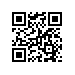 Об изменении темы выпускной квалификационной работы студенту образовательной программы «Прикладная математика» МИЭМ НИУ ВШЭПРИКАЗЫВАЮ:Изменить тему выпускной квалификационной работы Тимохина Ивана Юрьевича, студента 4 курса, образовательной программы Прикладная математика, направления 01.03.04 Прикладная математика МИЭМ НИУ ВШЭ, очной формы обучения, утвержденную приказом от 11.12.2018 № 2.15-02/1112-02, на «Разработка информационной системы прогнозирования эпидемиологического индекса гриппа по регионам Российской Федерации»/«Development of an Information System for Epidemiological Index forcasting by region of the Russian Federation» (руководитель – Внуков А.А., доцент, д.т.н.).Основание: заявление Тимохина И.Ю.И.о. директора,научный руководительМИЭМ НИУ ВШЭ					                                                     Е.А.КрукРегистрационный номер: 2.15-02/1904-04Дата регистрации: 19.04.2019